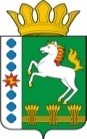 КОНТРОЛЬНО-СЧЕТНЫЙ ОРГАН ШАРЫПОВСКОГО РАЙОНАКрасноярского краяЗаключениена проект Постановления администрацииХолмогорского сельсовета «О внесении изменений в Постановление администрации Холмогорского сельсовета от 30.10.2013 № 292 «Об утверждении муниципальной программы Холмогорского сельсовета «Муниципальное управление» (в ред. от 01.03.2018 № 33/1-п, от 20.03.2019 № 121-п)07 мая  2019 год 						          	 		№ 60Настоящее экспертное заключение подготовлено Контрольно – счетным органом Шарыповского района на основании ст. 157 Бюджетного  кодекса Российской Федерации, ст. 9 Федерального закона от 07.02.2011 № 6-ФЗ «Об общих принципах организации и деятельности контрольно – счетных органов субъектов Российской Федерации и муниципальных образований», ст. 5 Решения Шарыповского районного Совета депутатов от 20.09.2012 № 31/289р «О внесении изменений и дополнений в Решение Шарыповского районного Совета депутатов от 21.06.2012 № 28/272р «О созданииКонтрольно – счетного органа Шарыповского района» (в ред. от 20.03.2014 № 46/536р), пункт 1.2.3 Соглашения от 20.01.2015 «О передаче Контрольно-счетному органу Шарыповского района полномочий Контрольно-счетного органа Холмогорского сельсовета по осуществлению внешнего муниципального финансового контроля», соглашение о передаче Контрольно – счетному органу Шарыповского района полномочий Контрольно – счетного органа Холмогорского сельсовета по осуществлению внешнего муниципального финансового контроля, соответствии со стандартом организации деятельности Контрольно – счетного органа Шарыповского района СОД 2 «Организация, проведение и оформление результатов финансово – экономической экспертизы проектов Решений Шарыповского районного Совета депутатов и нормативно – правовых актов по бюджетно – финансовым вопросам и вопросам использования муниципального имущества и проектов муниципальных программ» утвержденного приказом Контрольно – счетного органа Шарыповского района от 16.12.2013 № 29.Представленный на экспертизу проект Постановления администрации Холмогорского сельсовета «О внесении изменений в Постановление администрации Холмогорского сельсовета от 30.10.2013 № 292 «Об утверждении муниципальной программы Холмогорского сельсовета «Муниципальное управление» (в ред. от 01.03.2018 № 33/1-п, от 20.03.2019 № 121-п) направлен в Контрольно – счетный орган Шарыповского района 30 апреля 2019 года, разработчиком данного проекта Постановления является администрация Холмогорского сельсовета Шарыповского района.Основанием для разработки муниципальной программы являются:- статья 179 Бюджетного кодекса Российской Федерации;- Постановление администрации Холмогорского сельсовета от 29.07.2013 № 207 «Об утверждении Порядка принятия решений о разработке муниципальных программ Холмогорского сельсовета, их формировании и реализации»;- распоряжение администрации Холмогорского сельсовета от 29.08.2013 № 16 «Об утверждении Перечня муниципальных программ Холмогорского сельсовета».Ответственный исполнитель муниципальной программы администрация Холмогорского сельсовета.Соисполнители муниципальной программы отсутствуют.Подпрограммами муниципальной программы являются:«Управление муниципальным имуществом и  земельными ресурсами».«Управление муниципальными финансами». «Обеспечение реализации муниципальной программы».Целью муниципальной программы является создание условий для эффективного, ответственного и прозрачного муниципального управления в рамках выполнения установленных функций и полномочий.Мероприятие проведено 07 мая 2019 года.В ходе подготовки заключения Контрольно – счетным органом Шарыповского района были проанализированы следующие материалы:- проект Постановления администрации Холмогорского сельсовета «О внесении изменений в постановление администрации Холмогорского сельсовета от 30.10.2013 № 292 «Об утверждении муниципальной программы Холмогорского сельсовета «Муниципальное управление» (в ред. от 01.03.2018 № 33/1-п, от 20.03.2019 № 121-п).- паспорт муниципальной программы Холмогорского сельсовета «Муниципальное управление».- Решение Холмогорского сельского Совета депутатов от 13.12.2018 № 22-123р «О бюджете поселения на 2019 год и плановый период 2020-2021 годов» (в ред. от 29.03.2019 № 23-132Р).Рассмотрев представленные материалы к проекту Постановления муниципальной программы «Муниципальное управление» установлено следующее:В соответствии с проектом паспорта муниципальной программы происходит изменение по строке (пункту) «Ресурсное обеспечение муниципальной программы».После внесения изменений строка  будет читаться:Увеличение объемов бюджетных ассигнований на реализацию муниципальной программы составило в сумме 535 523,10 (2,20%), в том числе:- за счет средств федерального бюджета в сумме 405 427,10 руб. (64,38%);- за счет средств краевого бюджета в сумме 96 720,00 руб. (189,65%);- за счет средств бюджета поселения в сумме 33 376,00 руб. (0,14%).В соответствии с проектом паспорта Подпрограммы «Обеспечение реализации муниципальной программы» муниципальной программы, происходит изменение по строке (пункту) «Объемы и источники финансирования подпрограммы».После внесения изменений строка  будет читаться:По подпрограмме «Обеспечение реализации муниципальной программы» увеличение бюджетных ассигнований в сумме 535 523,10 руб. (4,01%), в том числе:За счет средств федерального бюджета в сумме 405 427,10 руб. (64,38%) на осуществление первичного воинского учета на территориях, где отсутствуют военные комиссариаты;За счет средств краевого бюджета в сумме 96 720,00 руб. (189,65%) на региональные выплаты, обеспечивающие уровень заработной платы работников бюджетной сферы не ниже размера минимальной заработной платы (минимального размера оплаты труда).За счет средств бюджета поселения в сумме 33 376,00 руб. (0,26%) на мероприятие «Руководство и управление в сфере установленных функций и полномочий органов местного самоуправления». На основании выше изложенного Контрольно – счетный орган Шарыповского района предлагает Администрации Холмогорского сельсовета принять проект Постановления администрации Холмогорского сельсовета «О внесении изменений в постановление администрации Холмогорскогосельсовета от 30.10.2013 № 292 «Об утверждении муниципальной программы «Муниципальное управление» (в ред. от 01.03.2018 № 33/1-п, от 20.03.2019 № 121-п).ПредседательКонтрольно – счетного органа						Г.В. СавчукАудитор Контрольно – счетного органа						И.В. ШмидтРесурсное обеспечение муниципальной программы Предыдущая редакцияПредлагаемая редакция (проект Постановления)Ресурсное обеспечение муниципальной программы Планируемое финансирование программных мероприятий  составляет 24 311 759,50 руб., в том числе по годам:2019 год – 15 488 346,50 руб.;2020 год – 4 572 006,50 руб.;2021 год – 4 251 406,50 руб.За счет средств федерального бюджета 629 700,00 руб., из них:2019 год – 309 100,00 руб.;2020 год – 320 600,00 руб.;2021 год – 0,00 руб.за счет средств  краевого бюджета 51 000,00 руб. из них:2019 год – 17 000,00 руб.;2020 год – 17 000,00 руб.2021 год – 17 000,00 руб.За счет средств районного бюджета 0,00 руб., из них:2019 год – 0,00 руб.;2020 год – 0,00 руб.;2021 год – 0,00 руб.За счет средств бюджета поселения 23 631 059,50 руб., из них:2019 год – 15 162 246,50 руб.;2020 год – 4 234 406,50 руб.;2021 год – 4 234 406,50 руб.Планируемое финансирование программных мероприятий  составляет 24 847 282,60 руб., в том числе по годам:2019 год – 15 619 866,50 руб.;2020 год – 4 595 306,50 руб.;2021 год – 4 632 109,60 руб.За счет средств федерального бюджета 1 035 127,10 руб., из них:2019 год – 343 900,00 руб.;2020 год – 343 900,00 руб.;2021 год – 347 327,10 руб.за счет средств  краевого бюджета 147 720,00 руб. из них:2019 год – 113 720,00 руб.;2020 год – 17 000,00 руб.2021 год – 17 000,00 руб.За счет средств районного бюджета 0,00 руб., из них:2019 год – 0,00 руб.;2020 год – 0,00 руб.;2021 год – 0,00 руб.За счет средств бюджета поселения 23 664 435,50 руб., из них:2019 год – 15 162 246,50 руб.;2020 год – 4 234 406,50 руб.;2021 год – 4 267 782,50 руб.Объемы и источники финансирования подпрограммы Предыдущая редакцияПредлагаемая редакция (проект Постановления)Объемы и источники финансирования подпрограммы Общий объем бюджетных ассигнований на реализацию подпрограммы  составляет 13 353 919,50 руб., в том числе:за счет средств федерального  бюджета 629 700,00  руб., из них:2019 год – 309 100,00 руб.;2020 год – 320 600,00 руб.;2021 год – 0,00 руб.за счет средств краевого бюджета 51 000,00 руб. из них:2019 год – 17 000,00 руб.;2020 год – 17 000,00 руб.2021 год – 17 000,00 руб.за счет средств бюджета поселения 12 673 219,50 руб., из них:2019 год – 4 224 406,50 руб.;2020 год – 4 224 406,50 руб.;2021 год – 4 224 406,50 руб.Общий объем бюджетных ассигнований на реализацию подпрограммы  составляет 13 889 442,60 руб., в том числе:за счет средств федерального  бюджета 1 035 127,10 руб., из них:2019 год – 343 900,00 руб.;2020 год – 343 900,00 руб.;2021 год – 347 327,10 руб.за счет средств краевого бюджета 147 720,00 руб. из них:2019 год – 113 720,00 руб.;2020 год – 17 000,00 руб.2021 год – 17 000,00 руб.за счет средств бюджета поселения 12 706 595,50 руб., из них:2019 год – 4 224 406,50 руб.;2020 год – 4 224 406,50 руб.;2021 год – 4 257 782,50 руб.